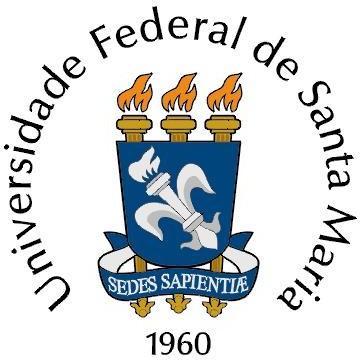 Ministério da Educação Universidade Federal de Santa Maria Campus Cachoeira do SulCoordenadoria Acadêmica REQUERIMENTO - RECUPERAÇÃO DE AVALIAÇÕES	Ao Coordenador do Curso de Arquitetura e Urbanismo  - UFSM/CS	Eu, aluno(a) ..................…………………..........................., matrícula nº ...................…, regularmente matriculado(a) no Curso de Arquitetura e Urbanismo do Campus da UFSM em Cachoeira do Sul, considerando as normas para recuperação de avaliações estabelecidas no Guia do Estudante da UFSM e o documento comprobatório em anexo, que justifica o não comparecimento na atividade avaliativa da  disciplina ………..., turma ……., código ……., realizada no dia ....../....../20....., às .. : .., venho requerer nova oportunidade de realização desta.Nestes termos, peço deferimento.Cachoeira do Sul, ......../........./ 202...(NOME COMPLETO DO ALUNO)